Biologia 5Temat: Pęd. Budowa i funkcje łodygiPrzepisz i przerysuj do zeszytu:Budowa pędu.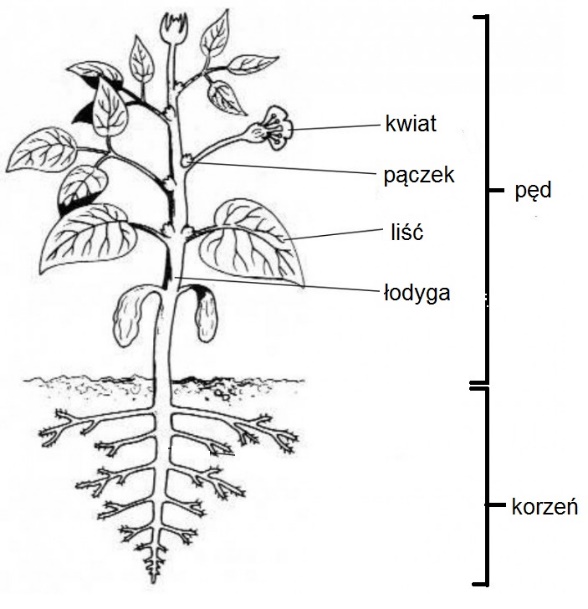 Funkcje łodygi:utrzymywanie liści, kwiatów i owocówprzewodzenie wody z solami mineralnymi od korzeni w górę rośliny.Przewodzenie substancji pokarmowych z liści do pozostałych organów rośliny.Budowa łodygi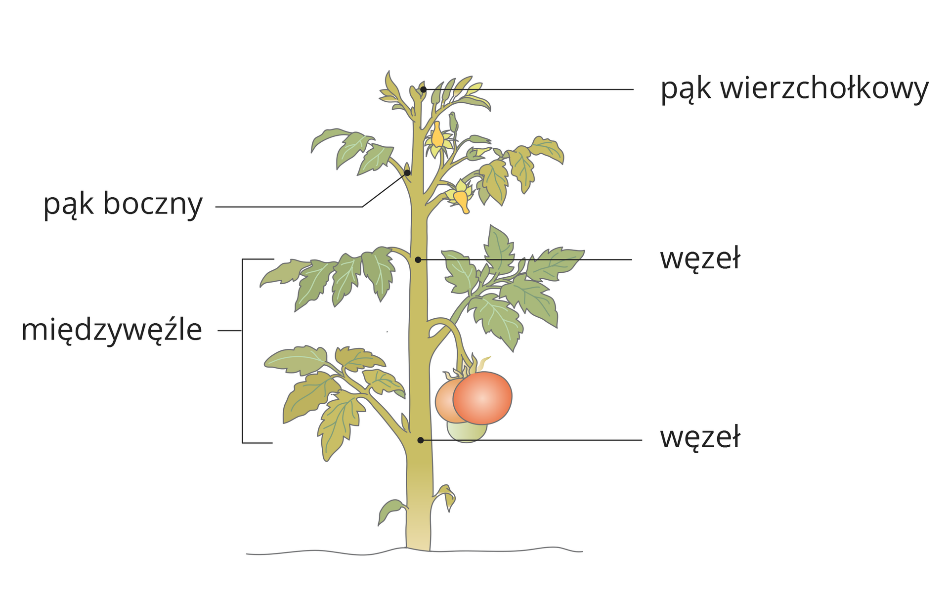  Przekształcenia łodygi: bulwy, kłącza, łodygi czepne, rozłogi.